                    ое  заседание                                              ХХVI-го созыва                    ПРОЕКТ                РЕШЕНИЕ«Об установлении налога на имущество физических лиц»                        В связи с изменениями в Федеральном законе от 9 декабря 1991 года № 2003-1 «О налогах на имущество физических лиц» внесенными  Федеральным законом Российской Федерации от 2 ноября 2013 года № 306-ФЗ «О внесении изменений в части первую и вторую Налогового кодекса Российской Федерации и отдельные законодательные акты Российской Федерации» Совет сельского поселения  Вострецовский сельсовет муниципального района Бураевский район Республики Башкортостан, решил:1.    Ввести на территории сельского поселения Вострецовский сельсовет муниципального района Бураевский район Республики Башкортостан налог на имущество физических лиц. Налог на имущество физических лиц является местным налогом и уплачивается собственниками имущества на основании ст.12, 15 Налогового кодекса  Российской Федерации, Закона Российской Федерации от 9 декабря . № 2003-1 «О налогах на имущество физических лиц» с учетом особенностей, предусмотренных настоящим решением.2.     Установить следующие ставки налога на строения, помещения и сооружения, в зависимости от суммарной инвентаризационной стоимости:3.   В местный бюджет зачисляются налоги, начисленные на имущество физических лиц, находящиеся в пределах границ сельского поселения  Вострецовский сельсовет муниципального района Бураевский район Республики Башкортостан.4.     Установить, что для граждан, имеющих в собственности имущество, являющееся объектом налогообложения на территории сельского поселения Вострецовский сельсовет муниципального района Бураевский район Республики Башкортостан, льготы, установленные в соответствии со статьей 4 Закона Российской Федерации от 9 декабря . № 2003-1 «О налогах на имущество физических лиц»  действует в полном объеме.Освободить от уплаты налога на имущество физических лиц:- физические лица имущество, которых пострадало при пожаре и от стихийных бедствий.5.      Считать, что Решение Совета сельского поселения  Вострецовский сельсовет от 23 апреля 2010 года  № 124 « Об установлении налога на имущество физических лиц» утратившим силу.6. Решение опубликовать на информационном стенде администрации сельского поселения Вострецовский .сельсовет не позднее 30 ноября 2013 года.7.    Настоящее решение вступает в силу с 1 января 2014 года, но не ранее чем по истечении одного месяца со дня его официального обнародования.Глава сельского поселения Вострецовский сельсовет:                  К.В.Гатауллин                                                                        с. Вострецово _____ .            № Башкортостан Республикаhы 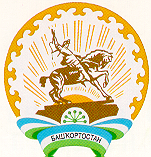 Борай районы муниципальрайонының Вострецов ауылсоветы ауыл биләмәhе Советы452974, Борай районы, Вострецово ауылы, Мәктәп  урамы, 3 т. 2-72-14   adm_vostrezovo@mail.ruРеспублика Башкортостан  Совет сельского поселения Вострецовский сельсовет муниципального района Бураевский район 452974, Бураевский район, с. Вострецово, ул. Школьная, 3 т. 2-72-14   adm_vostrezovo@mail.ruСуммарная инвентаризационная стоимость объектов налогообложения, умноженная на коэффициент-дефляторСтавка налогаДо 300 000 рублей  (включительно)        0,1 %Свыше 300 000 рублей до 500 000 рублей (включительно)                         0,3 %Свыше 500 000 рублей                  0,6 %